Maggie Aderin PocockMargaret Ebunoluwa or Maggie Aderin Pocock was born on March 9th 1968 she is now 49. She grew up in islington United Kingdom. She is an Honorary Research Associate in University College London's department.   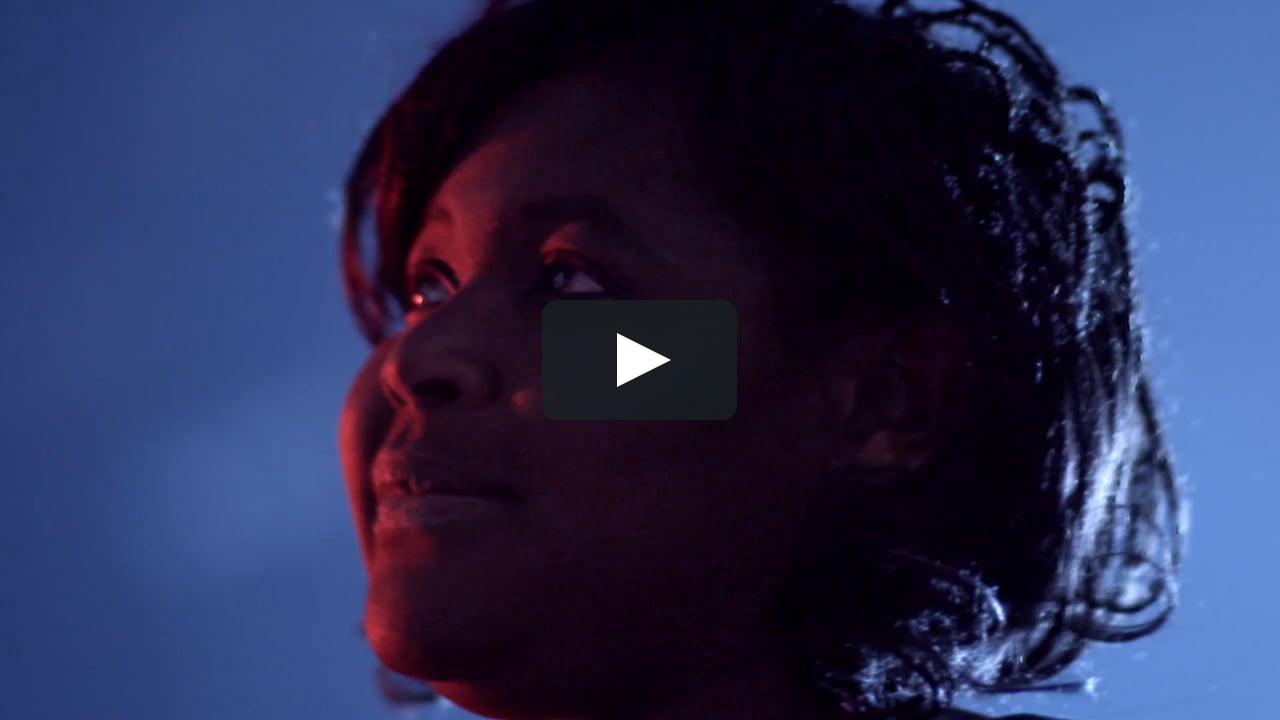 Maggie hosted The tv show the  sky at night and wrote the books the knowledge  and stargazing. Maggie's husband s name is dr Martin pocock and her daughter lauren born in 2010. She won an MBE award in  2009. Maggie's nationality is British she gained A-Levels in Maths ,physics , chemistry and biology.